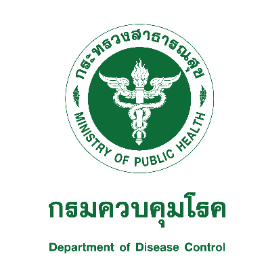 (ร่าง) แนวปฏิบัติสำหรับการดำเนินการของเจ้าหน้าที่คุ้มครองข้อมูลส่วนบุคคล (Data Protection Officer) ************************ 	เพื่อให้เป็นไปตามพระราชบัญญัติการคุ้มครองข้อมูลส่วนบุคคล พ.ศ. ๒๕๖๒ (พระราชบัญญัติ) 
และตามนโยบายการคุ้มครองข้อมูลส่วนบุคคล กรมควบคุมโรคจึงได้กำหนดแนวทางสำหรับ การดำเนินการของเจ้าหน้าที่คุ้มครองข้อมูลส่วนบุคคล (Data Protection Officer) ดังนี้ การแต่งตั้งเป็นเจ้าหน้าที่คุ้มครองข้อมูลส่วนบุคคล เจ้าหน้าที่คุ้มครองข้อมูลส่วนบุคคล ควรมีคุณสมบัติต่อไปนี้มีความเชี่ยวชาญในระดับที่เหมาะสม : ความเชี่ยวชาญในระดับที่เหมาะสมกับ
ความละเอียดอ่อน จำนวน และความซับซ้อนของข้อมูลที่ได้รับการประมวลผล และการโอนข้อมูลส่วนบุคคลแบบเป็นระบบหรือการโอนข้อมูลส่วนบุคคลเป็นบางครั้งมีความเข้าใจพระราชบัญญัติคุ้มครองข้อมูลส่วนบุคคลในเชิงลึก : เข้าใจพระราชบัญญัติอย่างแตกฉานและคอยติดตามเกี่ยวกับการพัฒนา การเปลี่ยนแปลง และการตีความพระราชบัญญัติ รวมถึงกฎหมายลำดับรอง แนวทางปฏิบัติ คำสั่ง คำตัดสิน และกฎหมายที่เกี่ยวข้องอื่นๆ 
ที่ออกโดยหน่วยงานและศาลที่มีอำนาจมีความรู้เกี่ยวกับการดำเนินงานของกรมควบคุมโรคเพียงพอมีความเข้าใจที่เพียงพอเกี่ยวกับกระบวนการประมวลผลข้อมูลส่วนบุคคล 
การรักษาความมั่นคงปลอดภัยของข้อมูลส่วนบุคคล และระบบข้อมูลของกรมควบคุมโรค เจ้าหน้าที่คุ้มครองข้อมูลส่วนบุคคลอาจเป็นพนักงานของกรมควบคุมโรค หรือบุคคล
ที่สามที่ได้รับการว่าจ้างมาให้ปฏิบัติหน้าที่ตามสัญญาให้บริการ (มาตรา 41 วรรค 7) (โดยที่จะต้องเป็นไปตามข้อกำหนดอื่นๆ สำหรับเจ้าหน้าที่คุ้มครองข้อมูลส่วนบุคคล เช่น จะต้องไม่มีความขัดกันของผลประโยชน์) ประเด็นหนึ่งที่ต้องพิจารณาตัดสินใจคือจะแต่งตั้งเจ้าหน้าที่คุ้มครองข้อมูลส่วนบุคคล
จากภายในหรือภายนอก แม้ว่าจะสามารถมอบหมายหน้าที่นี้ให้แก่ผู้ให้บริการจากภายนอก แต่การแต่งตั้งเจ้าหน้าที่คุ้มครองข้อมูลส่วนบุคคลจากภายนอกอาจทำให้เกิดปัญหาบางประการ เช่นก) ในบางกรณี การแต่งตั้งเจ้าหน้าที่คุ้มครองข้อมูลส่วนบุคคลจากภายนอก อาจช่วยลดภาระการบริหารจัดการภายในที่เกี่ยวข้องกับตำแหน่งนี้ข) อย่างไรก็ตาม เจ้าหน้าที่คุ้มครองข้อมูลส่วนบุคคลจะต้องได้รับความช่วยเหลือ
อย่างเหมาะสมจากบุคลากรผู้เชี่ยวชาญทางเทคนิค (เช่น ฝ่ายเทคโนโลยีสารสนเทศ ผู้บริหารจัดการระบบ) 
โดยผู้ให้บริการจากภายนอกอาจไม่มีความคุ้นชินเท่าที่ควรกับระบบภายใน สิ่งอำนวยความสะดวก และการติดต่อต่าง ๆ ที่จำเป็นต่อหน้าที่นี้ ในทางตรงกันข้าม ผู้บริหารหรือพนักงานภายใน จะสามารถเข้าถึงและคุ้นเคย
กับระบบภายใน สิ่งอำนวยความสะดวก และการติดต่อต่าง ๆ ทำให้สามารถให้ความช่วยเหลือสนับสนุน
ที่เหมาะสมแก่เจ้าหน้าที่คุ้มครองข้อมูลส่วนบุคคลเพื่อให้สามารถปฏิบัติตามหน้าที่ของตนได้ง่ายกว่า อาจแต่งตั้งเจ้าหน้าที่คุ้มครองข้อมูลส่วนบุคคลรายเดียวสำหรับหน่วยงานภายใต้
กรมควบคุมโรคตามที่คณะกรรมการคุ้มครองข้อมูลส่วนบุคคลกำหนด โดยที่แต่ละหน่วยงานภายในกลุ่มจะต้องสามารถติดต่อเจ้าหน้าที่คุ้มครองข้อมูลส่วนบุคคลได้โดยง่าย (มาตรา 41 วรรค 2) พระราชบัญญัติกำหนด
ให้เจ้าหน้าที่คุ้มครองข้อมูลส่วนบุคคลเป็นผู้ติดต่อสำหรับเจ้าของข้อมูลส่วนบุคคลและหน่วยงานกำกับดูแล รวมถึงภายในองค์กรด้วยหน้าที่และความรับผิดชอบของเจ้าหน้าที่คุ้มครองข้อมูลส่วนบุคคล เจ้าหน้าที่คุ้มครองข้อมูลส่วนบุคคลจะมีหน้าที่ต่อไปนี้ ให้คำแนะนำแก่กรมควบคุมโรค รวมทั้งลูกจ้างหรือผู้ให้บริการของผู้ควบคุมข้อมูล
ส่วนบุคคลหรือผู้ประมวลผลข้อมูลส่วนบุคคลเกี่ยวกับการปฏิบัติตามพระราชบัญญัติ (อ้างอิงตามมาตรา 42 (1)) ตรวจสอบการดำเนินงานของกรมควบคุมโรค รวมทั้งลูกจ้างหรือผู้ให้บริการของกรมควบคุมโรค เกี่ยวกับกิจกรรมที่เกี่ยวกับการเก็บรวบรวม ใช้ หรือเปิดเผยข้อมูลส่วนบุคคลและกิจกรรมอื่น ๆ ที่อาจเกี่ยวข้องกับกิจกรรมการประมวลผลข้อมูลส่วนบุคคลดังกล่าว (อ้างอิงตามมาตรา 42 (2)) ประสานงานและให้ความร่วมมือกับหน่วยงานที่มีอำนาจในกรณีที่มีปัญหาเกี่ยวกับ
การเก็บรวบรวม ใช้ หรือเปิดเผยข้อมูลส่วนบุคคล รวมถึงพนักงานหรือผู้ให้บริการของกรมควบคุมโรค (อ้างอิงตามมาตรา 42 (3)) และรักษาความลับของข้อมูลส่วนบุคคลที่ล่วงรู้หรือได้มาจากการเก็บรวบรวม ใช้ หรือเปิดเผยข้อมูลส่วนบุคคล เนื่องจากการปฏิบัติหน้าที่ (อ้างอิงตามมาตรา 42 (4))อย่างไรก็ดี นอกจากหน้าที่ของเจ้าหน้าที่คุ้มครองข้อมูลส่วนบุคคลตามมาตรา 42 แล้ว อาจมีหน้าที่และความรับผิดชอบอื่นด้วย ดังต่อไปนี้ก) ตรวจสอบและทำให้มั่นใจว่าโปรแกรมและข้อกำหนดด้านการคุ้มครองข้อมูลส่วนบุคคลทั้งหมด
ของกรมควบคุมโรค  ซึ่งรวมถึงกรอบการดำเนินงานด้านความเป็นส่วนตัว กฎ นโยบาย แนวทางปฏิบัติ ประกาศ แบบคำขอความยินยอม สัญญา ฯลฯ และการบังคับใช้และการใช้สิ่งดังกล่าวเป็นไปตามพระราชบัญญัติคุ้มครองข้อมูลส่วนบุคคล รวมถึงกฎหมายลำดับรอง แนวทางปฏิบัติ หรือคำสั่งที่ออกโดยอาศัยอำนาจของพระราชบัญญัติหรือกฎหมายอื่น ๆ ที่เกี่ยวข้องกับการประมวลผลข้อมูลส่วนบุคคลข) ทำงานร่วมกับตัวแทนของหน่วยธุรกิจ/ฝ่ายงานหลักที่เกี่ยวข้องกับการประมวลผลข้อมูล
ส่วนบุคคล อย่างสม่ำเสมอเพื่อเฝ้าดูแลให้มีการปฏิบัติตามพระราชบัญญัติ หรือตรวจสอบและประเมิน
ความเสี่ยงเกี่ยวกับการปฏิบัติตามพระราชบัญญัติคุ้มครองส่วนบุคคลค) สนับสนุนทีมธุรกิจทั้งหมดในการตัดสินใจที่เกี่ยวข้องกับการประมวลผลข้อมูลส่วนบุคคลง) ประเมินความเสี่ยงและวางแผน/เสนอแนะแผนในการรับมือกับความเสี่ยงที่เกี่ยวข้อง
กับความมั่นคงปลอดภัยของข้อมูลส่วนบุคคลและการคุ้มครองข้อมูลส่วนบุคคลจ) ให้ความรู้และ/หรือทำการฝึกอบรมพนักงานเกี่ยวกับการปฏิบัติตามพระราชบัญญัติตามที่จำเป็นและสม่ำเสมอ โดยมีจุดมุ่งหมายเพื่อสร้างและดำรงรักษาวัฒนธรรมการปฏิบัติตามกฎภายในกรมควบคุมโรคฉ) ดำเนินการจัดฝึกอบรมสำหรับพนักงานหรือลูกจ้างที่เกี่ยวข้องโดยตรงกับการประมวลผลข้อมูล
ส่วนบุคคลตามที่จำเป็นช) ทำหน้าที่เป็นผู้ติดต่อสำหรับกิจกรรมภายในกรมควบคุมโรคที่เกี่ยวข้องกับการประมวลผลข้อมูล
ส่วนบุคคลทั้งหมด เช่น วางกรอบในการจัดการคำขอของเจ้าของข้อมูลส่วนบุคคลจากเจ้าของข้อมูล
ส่วนบุคคล การปรึกษาหารือเกี่ยวกับปัญหาด้านการปฏิบัติตามกฎ ฯลฯซ) ทำให้มั่นใจว่ามีการติดตามและการบันทึกข้อมูลเกี่ยวกับเรื่องการคุ้มครองข้อมูลส่วนบุคคลทั้งหมด และมีการดำเนินการต่าง ๆ ที่แสดงให้เห็นว่ากรมควบคุมโรคปฏิบัติตามพระราชบัญญัติและกฎหมายอื่น
ที่เกี่ยวข้องกับการประมวลผลข้อมูลส่วนบุคคลฌ) ทำการประเมินและตรวจสอบการปฏิบัติตามพระราชบัญญัติเป็นประจำหน้าที่ของกรมควบคุมโรคที่เกี่ยวข้องกับเจ้าหน้าที่คุ้มครองข้อมูลส่วนบุคคลต้องให้ข้อมูลและรายละเอียดติดต่อของเจ้าหน้าที่คุ้มครองข้อมูลส่วนบุคคลและตัวแทน 
(เช่น ในเว็บไซต์ ในนโยบายความเป็นส่วนตัว ฯลฯ) และจะต้องแจ้งรายละเอียดเหล่านี้ต่อหน่วยงานกำกับดูแล (สำนักงานคณะกรรมการคุ้มครองข้อมูลส่วนบุคคล) และเจ้าของข้อมูลส่วนบุคคล (มาตรา 41 วรรค 5)ต้องดำเนินการต่อไปนี้ให้ความช่วยเหลือสนับสนุนการปฏิบัติหน้าที่ของเจ้าหน้าที่คุ้มครองข้อมูล
ส่วนบุคคล (เช่น ให้ทรัพยากรที่จำเป็นในการปฏิบัติหน้าที่ของเจ้าหน้าที่คุ้มครองข้อมูลส่วนบุคคล และอำนวยความสะดวกในการเข้าถึงข้อมูลส่วนบุคคลเพื่อการปฏิบัติหน้าที่ของเจ้าหน้าที่คุ้มครองข้อมูลส่วนบุคคล (มาตรา 42 วรรค 2) และไม่เลิกจ้างหรือลงโทษเจ้าหน้าที่คุ้มครองข้อมูลส่วนบุคคลด้วยเหตุที่เจ้าหน้าที่คุ้มครองข้อมูลส่วนบุคคลปฏิบัติหน้าที่ของตน (มาตรา 42 วรรค 3)ต้องรับรองกับสำนักงานคณะกรรมการคุ้มครองข้อมูลส่วนบุคคลว่า หน้าที่หรือภารกิจอื่น ๆ ที่ปฏิบัติตามขอบเขตงาน ไม่ขัดกับหน้าที่ของเจ้าหน้าที่คุ้มครองข้อมูลส่วนบุคคลภายใต้พระราชบัญญัติ (มาตรา 42 วรรค 4)หมายเหตุการพิจารณาการแต่งตั้งเจ้าหน้าที่คุ้มครองข้อมูลส่วนบุคคลภายใต้มาตรา 41 จะต้องแต่งตั้งเจ้าหน้าที่คุ้มครองข้อมูลส่วนบุคคล เมื่อ ผู้ควบคุมข้อมูลส่วนบุคคลหรือผู้ประมวลผลข้อมูลส่วนบุคคลเป็นหน่วยงานของรัฐตามที่ คณะกรรมการประกาศกำหนด  การดำเนินกิจกรรมของผู้ประมวลผลข้อมูลส่วนบุคคล ในการเก็บรวบรวม ใช้ หรือเปิดเผย จำเป็นต้องตรวจสอบข้อมูลส่วนบุคคลหรือระบบอย่างสม่ำเสมอ โดยเหตุที่มีข้อมูลส่วนบุคคลเป็นจำนวนมากตามที่คณะกรรมการประกาศกำหนด  กิจกรรมหลักของผู้ประมวลผลข้อมูลส่วนบุคคลเป็น การเก็บรวบรวม ใช้ หรือเปิดเผยข้อมูลส่วนบุคคลเกี่ยวกับเชื้อชาติ เผ่าพันธุ์ ความคิดเห็น ทางการเมือง ความเชื่อในลัทธิ ศาสนาหรือปรัชญา พฤติกรรมทางเพศ ประวัติอาชญากรรม ข้อมูลสุขภาพ ความพิการ ข้อมูลสหภาพแรงงาน ข้อมูลพันธุกรรม ข้อมูลชีวภาพ หรือข้อมูลอื่นใด ซึ่งกระทบต่อเจ้าของข้อมูลส่วนบุคคลในทำนองเดียวกันเมื่อพิจารณาดูแต่ละประเด็น ให้ใช้การวิเคราะห์และการประเมินต่อไปนี้ก) การตรวจสอบข้อมูลส่วนบุคคลหรือระบบอย่างสม่ำเสมอ : ประเด็นแรกที่ต้องพิจารณาคือ ทำการตรวจสอบเจ้าของข้อมูลส่วนบุคคล (เช่น ลูกค้า พันธมิตร ทางธุรกิจ และพนักงาน) อย่างสม่ำเสมอและเป็นระบบหรือไม่ข) ข้อมูลจำนวนมาก : ประเด็นที่สองที่ต้องพิจารณาคือ ทำการเก็บรวบรวม ใช้ หรือเปิดเผยข้อมูลส่วนบุคคลเป็นจำนวนมากหรือไม่ ทั้งนี้ พระราชบัญญัติยังไม่ได้กำหนดนิยามของคำว่า “จำนวนมาก” และไม่ได้กำหนดตัวเลขที่แน่นอนของปริมาณข้อมูลที่ทำการเก็บรวบรวม ใช้ หรือเปิดเผย หรือจำนวนบุคคลที่เกี่ยวข้องค) การเก็บรวบรวมใช้ หรือเปิดเผยข้อมูลส่วนบุคคลอ่อนไหว (Sensitive Data) :ประเด็นที่สามที่ต้องพิจารณาคือ เก็บรวบรวม ใช้ หรือเปิดเผยข้อมูลส่วนบุคคล ที่มีความละเอียดอ่อนหรือไม่ ง) กิจกรรมหลักของหน่วยงาน : ประเด็นสุดท้ายที่ต้องพิจารณาคือการประมวลผลข้อมูลส่วนบุคคลอ่อนไหวถือเป็นส่วนหนึ่งของกิจกรรมหลักของหน่วยงานหรือไม่สรุปได้ว่า หากดำเนินการตรวจสอบข้อมูลส่วนบุคคลในจำนวนมากอย่างสม่ำเสมอและเป็นระบบ หรือหากกิจกรรมหลักเกี่ยวข้องกับการประมวลผลข้อมูลส่วนบุคคลอ่อนไหว จะต้องแต่งตั้งเจ้าหน้าที่คุ้มครองข้อมูลส่วนบุคคล